وزارت نيروشركت برق منطقه‌‌اي يزد                                                  تفاهم نامه همكاري در مديريت بار شبكه سراسري اين تفاهم نامه فيمابين شركت برق منطقه اي یزد. و مشترك آقا/خانم ...........................و شماره تماس........................... جهت مشاركت در برنامه پاسخگويي بار کاهش بار برنامه ریزی شده در ساعات اوج بار براي كاهش پيك شبكه سراسري منعقد ميگردد.مشخصات مشترك:مشخصات نوع مشاركت مشترك: شركت برق منطقهاي متعهد ميگردد در صورت همكاري مشترك در برنامه پاسخگويي بار مذكور مطابق با آخرين دستورالعمل مصوب وزارت نيرو (به پيوست) نسبت به پرداخت پاداش در قبض برق صادره مشترك اقدام نمايد. نام مشترکشناسه قبضقدرت قراردادی (مگاوات)میزان کاهش بار(مگاوات)درصد کاهش بارتاریخ شروع همکاریتاریخ پایان همکاریتعداد روز همکاریقدرت مصرفی دوره قبل از همکاریبازه ساعات مشارکتنام ونام خانوادگی نماینده شرکت  برق منطقهاینام و نام خانوادگی نماینده مشترکتاریختاریخمهر و امضامهر و امضا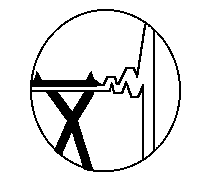 